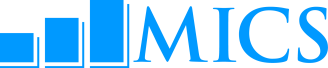 Encuestas de Indicadores Múltiples por Conglomerados 6cuestionarios y módulosEncuestas de Indicadores Múltiples por Conglomerados 6cuestionarios y módulosEncuestas de Indicadores Múltiples por Conglomerados 6cuestionarios y módulosEncuestas de Indicadores Múltiples por Conglomerados 6cuestionarios y módulosEncuestas de Indicadores Múltiples por Conglomerados 6cuestionarios y módulosEncuestas de Indicadores Múltiples por Conglomerados 6cuestionarios y módulosEncuestas de Indicadores Múltiples por Conglomerados 6cuestionarios y módulosEncuestas de Indicadores Múltiples por Conglomerados 6cuestionarios y módulosLa siguiente tabla muestra los cuestionarios y módulos MICS6. Consulte las páginas de MICS en http://mics.unicef.org para obtener información más detallada y para acceder al contenido de los módulos.La siguiente tabla muestra los cuestionarios y módulos MICS6. Consulte las páginas de MICS en http://mics.unicef.org para obtener información más detallada y para acceder al contenido de los módulos.La siguiente tabla muestra los cuestionarios y módulos MICS6. Consulte las páginas de MICS en http://mics.unicef.org para obtener información más detallada y para acceder al contenido de los módulos.La siguiente tabla muestra los cuestionarios y módulos MICS6. Consulte las páginas de MICS en http://mics.unicef.org para obtener información más detallada y para acceder al contenido de los módulos.La siguiente tabla muestra los cuestionarios y módulos MICS6. Consulte las páginas de MICS en http://mics.unicef.org para obtener información más detallada y para acceder al contenido de los módulos.La siguiente tabla muestra los cuestionarios y módulos MICS6. Consulte las páginas de MICS en http://mics.unicef.org para obtener información más detallada y para acceder al contenido de los módulos.La siguiente tabla muestra los cuestionarios y módulos MICS6. Consulte las páginas de MICS en http://mics.unicef.org para obtener información más detallada y para acceder al contenido de los módulos.La siguiente tabla muestra los cuestionarios y módulos MICS6. Consulte las páginas de MICS en http://mics.unicef.org para obtener información más detallada y para acceder al contenido de los módulos.La siguiente tabla muestra los cuestionarios y módulos MICS6. Consulte las páginas de MICS en http://mics.unicef.org para obtener información más detallada y para acceder al contenido de los módulos.La siguiente tabla muestra los cuestionarios y módulos MICS6. Consulte las páginas de MICS en http://mics.unicef.org para obtener información más detallada y para acceder al contenido de los módulos.cuestionario del hogarcuestionario del hogarcuestionario de mujeres individualesde 15- 49 añoscuestionario de mujeres individualesde 15- 49 añoscuestionario de hombres individualesde 15- 49 añoscuestionario de hombres individualesde 15- 49 añoscuestionario de niños/as de 5-17 añosPara un niño/a de 5 a 17 años seleccionado al azar en cada hogarcuestionario de niños/as de 5-17 añosPara un niño/a de 5 a 17 años seleccionado al azar en cada hogarcuestionario de niños/as menores de 5 añoscuestionario de niños/as menores de 5 añosHHPanel de información del hogarWMPanel de información de la mujerMWMPanel de información del hombreFSPanel de información del niño/a de 5-17 añosUFPanel de información del niño/a menor de 5 HL Listado de miembros del HogarWBAntecedentes de la mujerMWBAntecedentes del hombreCBAntecedentes del niño/aUBAntecedentes del niños menor de 5EDEducación [3+]MTAcceso A Los Medios de Comunicación y Uso de TICMMTAcceso A Los Medios de Comunicación y Uso de TICCLTrabajo infantilBRRegistro del nacimientoHCCaracterísticas del hogarCM/BHFecundidad / Historia de nacimientosMCMFecundidadFCDDisciplina infantil [5-14]ECDesarrollo temprano infantilSTTransferencias socialesDBÚltimo nacimiento deseadoMDVActitudes frente a la violencia domésticaFCFFuncionamiento infantilUCDDisciplina infantil [1-4]EUUso de energía en el hogarMNSalud materna y del recién nacidoMVTVictimizaciónPRParticipación de los padres [7-14]UCFFuncionamiento infantilTNMosquiteros tratados con insecticidaPNControles de salud post-natalMMAMatrimonio/UniónFLCompetencias fundacionales para el aprendizaje [7-14]BDLactancia e ingesta alimentaria [0-2]IRFumigación residual de interioresCPAnticoncepciónMAFFuncionamiento en adultos [18-49]IMInmunización [0-2]WSAgua y saneamientoUNNecesidad insatisfechaMSBComportamiento sexualCACuidado de enfermedadesHWLavado de manosFGMutilación genital femeninaMHAVIH/SIDAANAntropometríaSAYodación de salDVActitudes frente a la violencia domésticaMMCCircuncisiónVTVictimizaciónMTAConsumo de tabaco y alcoholMAMatrimonio/UniónMLSNivel de satisfacción con la vidaAFFuncionamiento en adultos [18-49]SBComportamiento sexualHAVIH/SIDAMMMortalidad maternaWQcuestionario de la prueba de calidad del aguaPara un subconjunto de hogares dentro de cada conglomeradoTAConsumo de tabaco y alcoholWQcuestionario de la prueba de calidad del aguaPara un subconjunto de hogares dentro de cada conglomeradoLSNivel de satisfacción con la vidaGPCUESTIONARIO DE RECOLECCIÓN DE DATOS GPSPara países sin datos existentes de la ubicación de conglomeradosHFFORMULARIO DEL CUESTIONARIO DE REGISTROS DE VACUNACIÓN EN EL CENTRO DE SALUDPara países donde todos los registros de vacunación se mantienen en los centros de salud